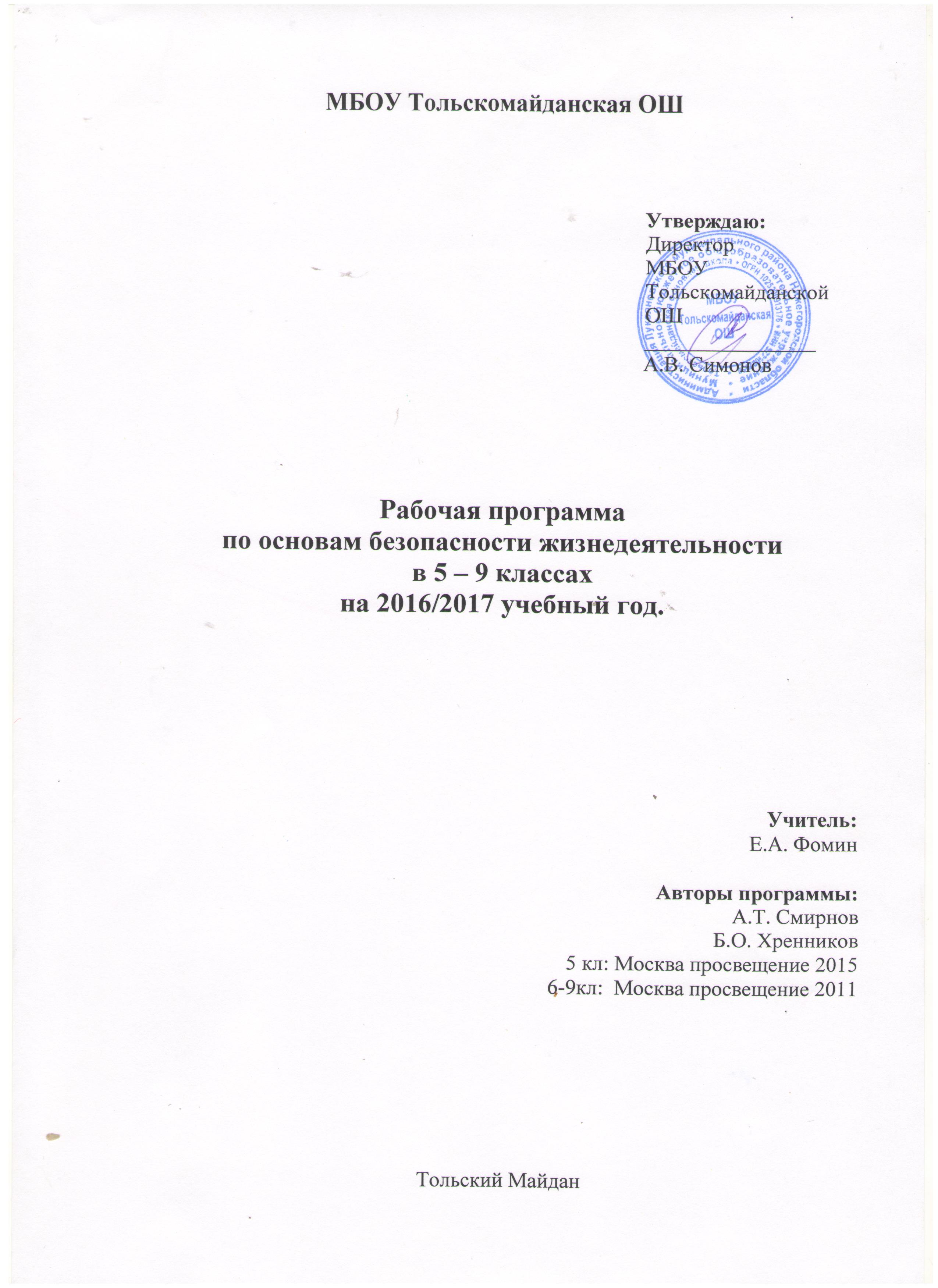 1.ПОЯСНИТЕЛЬНАЯ ЗАПИСКАВ настоящее время вопросы обеспечения безопасности стали одной из насущных потребностей каждого человека, общества и государства.В Стратегии национальной безопасности Российской Федерации до 2020 г. отмечено: «В условиях глобализации процессов мирового развития, международных политических и экономических отношений, формирующих новые угрозы и риски для развития личности, общества и государства, Россия в качестве гаранта благополучного национального развития переходит к новой государственной политике в области национальной безопасности».Подготовка подрастающего поколения россиян в области безопасности жизнедеятельности должна основываться на комплексном подходе к формированию у подростков современного уровня культуры безопасности, индивидуальной системы здорового образа жизни, антиэкстремистского мышления и антитеррористического поведения.Учебный курс «Основы безопасности жизнедеятельности» в основной школе строится так, чтобы были достигнуты следующие цели:•	 безопасное поведение учащихся в чрезвычайных ситуациях природного, техногенного и социального характера;•	 понимание каждым учащимся важности сбережения и защиты личного здоровья как индивидуальной и общественной ценности;•	 принятие учащимися ценностей гражданского общества: прав человека, правового государства, ценностей семьи, справедливости судов и ответственности власти; антиэкстремистское мышление и антитеррористическое поведение учащихся, в том числе нетерпимость к действиям и влияниям, представляющим угрозу для жизни человека;•	отрицательное отношение учащихся к приему психоактивных веществ, в том числе наркотиков;•	 готовность и способность учащихся к нравственному самосовершенствованию.Достижение этих целей обеспечивается решением таких учебных задач, как:•	 формирование у учащихся модели безопасного поведения в повседневной жизни, в транспортной среде и в чрезвычайных ситуациях природного, техногенного и социального характера;•	 формирование индивидуальной системы здорового образа жизни;•	 выработка у учащихся антиэкстремистской и антитеррористической личностной позиции и отрицательного отношения к            психоактивным веществам и асоциальному поведению.•	отрицательное отношение учащихся к приему психоактивных веществ, в том чис-ле наркотиков;•	 готовность и способность учащихся к нравственному самосовершенствованию.•	Достижение этих целей обеспечивается решением таких учебных задач, как:•	 формирование у учащихся модели безопасного поведения в повседневной жизни, в транспортной среде и в чрезвычайных ситуациях природного, техногенного и социального характера;•	 формирование индивидуальной системы здорового образа жизни;•	 выработка у учащихся антиэкстремистской и антитеррористической личностной позиции и отрицательного отношения к психоактивным веществам и асоциальному поведениюРабочая программа имеет следующую структуру:1.Пояснительная записка.2.Общая характеристика учебного предмета.3.Описание места предмета в учебном плане.4.Личностные, метапредметные и предметные результаты освоения учебного предмета 5.Содержание учебного предмета.6.Тематическое планирование.7.Описание учебно-методического и материально-технического обеспечения образовательной деятельности.8. Планируемые результаты изучения учебного предмета.9. Критерии и нормы оценки результатов освоения программы обучающимися2.ОБЩАЯ ХАРАКТЕРИСТИКА УЧЕБНОГО ПРЕДМЕТАОпасные и чрезвычайные ситуации становятся все более частым явлением в нашей повседневной жизни и требуют получения обучающимися знаний, умений, навыков и компетенций личной безопасности в условиях опасных и чрезвычайных ситуаций социально сложного и технически насыщенного окружающего мира.Целью изучения и освоения программы является формирование у подрастающего поколения россиян культуры безопасности жизнедеятельности в современном мире в соответствии с требованиями, предъявляемыми Федеральным государственным образовательным стандартом основного общего образования.Учебный предмет «Основы безопасности жизнедеятельности» является обязательным для изучения на уровне основного общего образования и является одной из составляющих предметной области «Физическая культура и основы безопасности жизнедеятельности». Программа определяет базовое содержание по учебному предмету «Основы безопасности жизнедеятельности» в форме и объеме, которые соответствуют возрастным особенностям обучающихся и учитывает возможность освоения приемов умственной и практической деятельности обучающихся, что является важнейшим компонентом развивающего обучения.Основы безопасности жизнедеятельности как учебный предмет обеспечивает:•	освоение обучающимися знаний о безопасном поведении в повседневной жизнедеятельности;•	понимание обучающимися личной и общественной значимости современной культуры безопасности жизнедеятельности, ценностей гражданского общества, в том числе гражданской идентичности и правового поведения;•	понимание необходимости беречь и сохранять свое здоровье как индивидуальную и общественную ценность;•	понимание необходимости следовать правилам безопасного поведения в опасных и чрезвычайных ситуациях природного, техногенного и социального характера;•	понимание необходимости сохранения природы и окружающей среды для полноценной жизни человека;•	освоение обучающимися умений экологического проектирования безопасной жизнедеятельности с учетом природных, техногенных и социальных рисков;•	понимание роли государства и действующего законодательства в обеспечении национальной безопасности и защиты населения от опасных и чрезвычайных ситуаций природного, техногенного и социального характера, в том числе от экстремизма, терроризма и наркотизма;•	освоение умений использовать различные источники информации и коммуникации для определения угрозы возникновения опасных и чрезвычайных ситуаций;•	освоение умений предвидеть возникновение опасных и чрезвычайных ситуаций по характерным признакам их проявления, а также на основе информации, получаемой из различных источников;•	освоение умений оказывать первую помощь пострадавшим;•	освоение умений готовность проявлять предосторожность в ситуациях неопределенности;•	освоение умений принимать обоснованные решения в конкретной опасной (чрезвычайной) ситуации с учетом реально складывающейся обстановки и индивидуальных возможностей;•	освоение умений использовать средства индивидуальной и коллективной защиты.•	Освоение и понимание учебного предмета «Основы безопасности жизнедеятельности» направлено на:•	воспитание у обучающихся чувства ответственности за личную безопасность, ценностного отношения к своему здоровью и жизни;•	развитие у обучающихся качеств личности, необходимых для ведения здорового образа жизни; необходимых для обеспечения безопасного поведения в опасных и чрезвычайных ситуациях;•	формирование у обучающихся современной культуры безопасности жизнедеятельности на основе понимания необходимости защиты личности, общества и государства посредством осознания значимости безопасного поведения в условиях чрезвычайных ситуаций природного, техногенного и социального характера, убеждения в необходимости безопасного и здорового образа жизни, антиэкстремистской и антитеррористической личностной позиции, нетерпимости к действиям и влияниям, представляющим угрозу для жизни человека.Программа учебного предмета «Основы безопасности жизнедеятельности учитывает возможность получения знаний через практическую деятельность и способствует формированию у обучающихся умения безопасно использовать учебное оборудование, проводить исследования, анализировать полученные результаты, представлять и научно аргументировать полученные выводы.Межпредметная интеграция и связь учебного предмета «Основы безопасности жизнедеятельности» с такими предметами как «Биология», «История», «Информатика», «Обществознание», «Физика», «Химия», «Экология», «Экономическая и социальная география», «Физическая культура» способствует формированию целостного представления об изучаемом объекте, явлении, содействует лучшему усвоению содержания предмета, установлению более прочных связей учащегося с повседневной жизнью и окружающим миром, усилению развивающей и культурной составляющей программы, а также рационального использования учебного времени.Основы безопасности личности, общества и государстваОсновы комплексной безопасностиЧеловек и окружающая среда. Мероприятия по защите населения в местах с неблагоприятной экологической обстановкой, предельно допустимые концентрации вредных веществ в атмосфере, воде, почве. Бытовые приборы контроля качества окружающей среды и продуктов питания. Основные правила пользования бытовыми приборами и инструментами, средствами бытовой химии, персональными компьютерами и др. Безопасность на дорогах. Правила безопасного поведения пешехода, пассажира и велосипедиста. Средства индивидуальной защиты велосипедиста. Пожар его причины и последствия. Правила поведения при пожаре при пожаре. Первичные средства пожаротушения. Средства индивидуальной защиты. Водоемы. Правила поведения у воды и оказания помощи на воде. Правила безопасности в туристических походах и поездках. Правила поведения в автономных условиях. Сигналы бедствия, способы их подачи и ответы на них. Правила безопасности в ситуациях криминогенного характера (квартира, улица, подъезд, лифт, карманная кража, мошенничество, самозащита покупателя). Элементарные способы самозащиты. Информационная безопасность подростка.Защита населения Российской Федерации от чрезвычайных ситуацийЧрезвычайные ситуации природного характера и защита населения от них (землетрясения, извержения вулканов, оползни, обвалы, лавины, ураганы, бури, смерчи, сильный дождь (ливень), крупный град, гроза, сильный снегопад, сильный гололед, метели, снежные заносы, наводнения, половодье, сели, цунами, лесные, торфяные и степные пожары, эпидемии, эпизоотии и эпифитотии). Рекомендации по безопасному поведению. Средства индивидуальной защиты. Чрезвычайные ситуации техногенного характера и защита населения от них (аварии на радиационно-опасных, химически опасных, пожароопасных и взрывоопасных, объектах экономики, транспорте, гидротехнических сооружениях). Рекомендации по безопасному поведению. Средства индивидуальной и коллективной защиты. Правила пользования ими. Действия по сигналу «Внимание всем!». Эвакуация населения и правила поведения при эвакуации.Основы противодействия терроризму, экстремизму и наркотизму в Российской ФедерацииТерроризм, экстремизм, наркотизм - сущность и угрозы безопасности личности и общества. Пути и средства вовлечения подростка в террористическую, экстремистскую и наркотическую деятельность. Ответственность несовершеннолетних за правонарушения. Личная безопасность при террористических актах и при обнаружении неизвестного предмета, возможной угрозе взрыва (при взрыве). Личная безопасность при похищении или захвате в заложники (попытке похищения) и при проведении мероприятий по освобождению заложников. Личная безопасность при посещении массовых мероприятий.Основы медицинских знаний и здорового образа жизниОсновы здорового образа жизниОсновные понятия о здоровье и здоровом образе жизни. Составляющие и факторы здорового образа жизни (физическая активность, питание, режим дня, гигиена). Вредные привычки и их факторы (навязчивые действия, игромания употребление алкоголя и наркотических веществ, курение табака и курительных смесей), их влияние на здоровье. Профилактика вредных привычек и их факторов. Семья в современном обществе. Права и обязанности супругов. Защита прав ребенка.Основы медицинских знаний и оказание первой помощиОсновы оказания первой помощи. Первая помощь при наружном и внутреннем кровотечении. Извлечение инородного тела из верхних дыхательных путей. Первая помощь при ушибах и растяжениях, вывихах и переломах. Первая помощь при ожогах, отморожениях и общем переохлаждении. Основные неинфекционные и инфекционные заболевания,их профилактика. Первая помощь при отравлениях. Первая помощь при тепловом (солнечном) ударе. Первая помощь при укусе насекомых и змей. Первая помощь при остановке сердечной деятельности. Первая помощь при коме. Особенности оказания первой помощи при поражении электрическим током.3.ОПИСАНИЕ  МЕСТА УЧЕБНОГО ПРЕДМЕТА В УЧЕБНОМ ПЛАНЕКурс «Основы безопасности жизнедеятельности»  изучается в основной школе в 5  классе из расчёта 1 ч в неделю  (всего 34 ч).Тематическое планирование, представленное в рабочей программе, реализует второй вариант планирования, предложенный в сборнике «Примерные программы по учебным предметам. Основы безопасности жизнедеятельности. 5—9 классы» (М.: Просвещение, 2011). Этот вариант предлагается для рабочей программы при изучении предмета в 5 классе из расчёта 1 ч в неделю (всего 34ч.).	Таким образом, предлагаемая рабочая программа рассчитана на 34 ч (по 1 ч в неделю). Часы для изучения курса ОБЖ в 5 классе выделены за счет школьного компонента в связи с пониманием того, что в настоящее время вопросы обеспечения безопасности стали одной из насущных потребностей каждого человека, общества и государства.4.ЛИЧНОСТНЫЕ, МЕТАПРЕДМЕТНЫЕ, ПРЕДМЕТНЫЕ РЕЗУЛЬТАТЫ ОСВОЕНИЯ УЧЕБНОГО ПРЕДМЕТАЛичностные результаты: усвоение правил индивидуального и коллективного безопасного поведения в чрезвычайных ситуациях, угрожающих жизни и здоровью людей, правил поведения на транспорте и на дорогах; формирование понимания ценности здорового и безопасного образа жизни; усвоение гуманистических, демократических и традиционных ценностей многонационального российского общества; воспитание чувства ответственности и долга перед Родиной; формирование ответственного отношения к учению, готовности и способности обучающихся к саморазвитию и самообразованию на основе мотивации к обучению и познанию, осознанному выбору и построению дальнейшей, индивидуальной траектории образования на базе ориентировки в мире профессий и профессиональных предпочтений с учётом устойчивых познавательных интересов; формирование целостного мировоззрения, соответствующего современному уровню развития науки и общественной практике, учитывающего социальное, культурное, языковое, духовное многообразие современного мира; формирование готовности и способности вести диалог с другими людьми и достигать в нём взаимопонимания;освоение социальных норм, правил поведения, ролей и форм социальной жизни в группах и сообществах, включая взрослые и социальные сообщества; развитие правового мышления и компетентности в решении моральных проблем на основе личностного выбора, формирование нравственных чувств и нравственного поведения, осознанного и ответственного отношения к собственным поступкам;*• формирование коммуникативной компетентности в общении и сотрудничестве со сверстниками, старшими и младшими в процессе образовательной, общественно полезной, учебно-исследовательской, творческой и других видов деятельности; формирование основ экологической культуры на основе признания ценности жизни во всех её проявлениях и необходимости ответственного, бережного отношения к окружающей среде; осознание значения семьи в жизни человека и общества, принятие ценности семейной жизни, уважительное и заботливое отношение к членам своей семьи; формирование антиэкстремистского мышления и антитеррористического поведения, потребностей соблюдать нормы здорового образа жизни, осознанно выполнять правила безопасности жизнедеятельности.Метапредметные результаты: умение самостоятельно определять цели своего обучения, ставить и формулировать для себя новые задачи в учёбе и познавательной деятельности, развивать мотивы и интересы своей познавательной деятельности; умение самостоятельно планировать пути достижения целей защищённости, в том числе альтернативные, осознанно выбирать наиболее эффективные способы решения учебных и познавательных задач; умение соотносить свои действия с планируемыми результатами курса, осуществлять контроль своей деятельности в процессе достижения результата, определять способы действий в опасных и чрезвычайных ситуациях в рамках предложенных условий и требований, корректировать свои действия в соответствии с изменяющейся ситуацией; умение оценивать правильность выполнения учебной задачи в области безопасности жизнедеятельностивладение основами самоконтроля, самооценки, принятия решений и осуществления осознанного выбора в учебной и познавательной деятельности; умение определять понятия, создавать обобщения, устанавливать аналогии, классифицировать, самостоятельно выбирать основания и критерии (например, для классификации опасных и чрезвычайных ситуаций, видов террористической и экстремистской деятельности), устанавливать причинно- следственные связи, строить логическое рассуждение, умозаключение (индуктивное, дедуктивное и по аналогии) и делать выводы; умение создавать, применять и преобразовывать знаки и символы, модели и схемы для решения учебных и познавательных задач; умение организовывать учебное сотрудничество и совместную деятельность с учителем и сверстниками; работать индивидуально и в группе: находить общее решение и разрешать конфликты на основе согласования позиций и учёта интересов; формулировать, аргументировать и отстаивать своё мнение; формирование и развитие компетентности в области использования информационно-коммуникационных технологий; освоение приёмов действий в опасных и чрезвычайных ситуациях природного, техногенного и социального характера, в том числе оказание первой помощи пострадавшим; формирование умений взаимодействовать с окружающими, выполнять различные социальные роли во время и при ликвидации последствий чрезвычайных ситуаций.Предметные результаты: формирование современной культуры безопасности жизнедеятельности на основе понимания необходимости защиты личности, общества и государства посредством осознания значимости безопасного поведения в условиях чрезвычайных ситуаций природного, техногенного и социального характера; формирование убеждения в необходимости безопасного и здорового образа жизни; понимание личной и общественной значимости современной культуры безопасности жизнедеятельности; понимание роли государства и действующего законодательства в обеспечении национальной безопасности и защиты населения от опасных и чрезвычайных ситуаций природного, техногенного и социального характера, в том числе от экстремизма и терроризма; понимание необходимости подготовки граждан к военной службе; формирование установки на здоровый образ жизни, исключающий употребление алкоголя, наркотиков, курение и нанесение иного вреда здоровью; Формирование  антиэкстремистской  и антитеррористической личностной позиции; понимание необходимости сохранения природы и окружающей среды для полноценной жизни человека; знание основных опасных и чрезвычайных ситуаций природного, техногенного и социального характера, включая экстремизм и терроризм и их последствия для личности, общества и государства; знание и умение применять правила безопасного поведения в условиях опасных и чрезвычайных ситуаций; умение оказать первую помощь пострадавшим; умение предвидеть возникновение опасных ситуаций по характерным признакам их проявления, а также на основе информации, получаемой из различных источников; умение принимать обоснованные решения в конкретной опасной ситуации для минимизации последствий с учётом реально складывающейся обстановки и индивидуальных возможностей.5.СОДЕРЖАНИЕ УЧЕБНОГО ПРЕДМЕТА.Основы комплексной безопасностиОбеспечение личной безопасности в повседневной жизниПожарная безопасность.Безопасность на дорогах.Безопасность в быту.Безопасность на водоёмах.Экология и безопасность.Обеспечение безопасности при активном отдыхе в природных условияхПодготовка к активному отдыху на природе.Активный отдых на природе и безопасность.Дальний (внутренний) и выездной туризм, меры безопасности.Обеспечение безопасности при автономном существовании человека в природной среде.Обеспечение безопасности в чрезвычайных ситуациях природного, техногенного и социального характераЧрезвычайные ситуации природного характера. Чрезвычайные ситуации техногенного характера. Современный комплекс проблем безопасности социального характера.Защита населения Российской Федерации от чрезвычайных ситуацийОрганизация защиты населения Российской Федерации от чрезвычайных ситуацийПравовые основы обеспечения защиты населения от чрезвычайных ситуаций мирного и военного времени.Организационные основы по обеспечению защиты населения от чрезвычайных ситуаций мирного и военного времени.Основные мероприятия, проводимые в Российской Федерации, по защите населения от чрезвычайных ситуаций мирного и военного времени.Основы противодействия терроризму и экстремизму в Российской ФедерацииЭкстремизм и терроризм — чрезвычайные опасности для общества и государстваОсновные причины возникновения терроризма и экстремизма.Противодействие терроризму в мировом сообществе.Нормативно-правовая база противодействия терроризму, экстремизму и наркотизму в Российской ФедерацииПоложения Конституции Российской Федерации. Стратегия национальной безопасности Российской Федерации до 2020 г.Стратегия государственной антинаркотической политики Российской Федерации до 2020г.Концепция противодействия терроризму в Российской Федерации.Содержание законов Российской Федерации о противодействии терроризму и экстремистской деятельности.Национальный антитеррористический комитет (НАК).Деятельность Федеральной службы контроля наркотиков России (ФСКН России) по остановке развития наркосистемы, изменению наркоситуации, ликвидации финансовой базы наркомафии.Профилактика наркозависимости.Организационные основы системы противодействия терроризму и экстремизму в Российской ФедерацииРоль правоохранительных органов и силовых структур в борьбе с терроризмом и проявлениями экстремизма.Контртеррористическая операция.Участие Вооружённых Сил Российской Федерации в борьбе с терроризмом.Духовно-нравственные основы противодействия терроризму и экстремизмуРоль нравственной позиции и выработка личных качеств в формировании антитеррористического поведения.Влияние уровня культуры в области безопасности жизнедеятельности на формирование антитеррористического поведения.Профилактика террористической и экстремистской деятельности.Ответственность несовершеннолетних за антиобщественное поведение и за участие в террористической и экстремистской деятельностиУголовный кодекс Российской Федерации об ответственности за антиобщественное поведение, участие в террористической и экстремистской деятельности.Наказание за участие в террористической и экстремистской деятельности.Обеспечение личной безопасности при угрозе террористического актаВзрывы в местах массового скопления людей.Захват воздушных и морских судов, автомашин и других транспортных средств и удерживание в них заложников. Правила поведения при возможной опасности взрыва. Правила безопасного поведения, если взрыв произошёл. Меры безопасности в случае похищения или захвата в заложники.Обеспечение безопасности при захвате самолёта. Правила поведения при перестрелке.Основы ЗДОРОВОГО  ОБРАЗА ЖИЗНИ Здоровый образ жизни и его составляющиеОсновные понятия о здоровье и здоровом образе жизни. Составляющие здорового образа жизни.Факторы, разрушающие здоровьеВредные привычки и их влияние на здоровье (курение, употребление алкоголя, наркомания).Ранние половые связи и их отрицательные последствия для здоровья человека.Инфекции, передаваемые половым путём, и их профилактика.Правовые аспекты взаимоотношения половСемья в современном обществе.Основы МЕДИЦИНСКИХ ЗНАНИЙ И ОКАЗАНИЕ ПЕРВОЙ ПОМОЩИОказание первой помощиПервая помощь и правила её оказания.Средства оказания первой помощи.Основные неинфекционные заболевания и их профилактика.Наиболее часто встречающиеся инфекционные заболевания, их возбудители, пути передачи, меры профилактики. Первая помощь при неотложных состояниях.Правила оказания первой помощи при неотложных состоянияхПервая помощь при массовых пораженияхКомплекс простейших мероприятий по оказанию первой помощи при массовых поражениях.Рабочая программа  составлена на основе:Федерального государственного образовательного стандарта основного общего образования, Авторской программы по ОБЖ. ОБЖ .Рабочие программы 5-9 классы. А.Т. Смирнов Б.О. Хренников М. «Просвещение» 2011Ниже приведено тематическое планирование в соответствии с учебником:Смирнов А. Т. Основы безопасности жизнедеятельности:5 кл.: учеб. для общеобразоват. учреждений / А. Т. Смирнов, Б. О. Хренников; под ред. А. Т. Смирнова. — М.: Просвещение.ТЕМАТИЧЕСКОЕ ПЛАНИРОВАНИЕ 5 класс5 класс (1 ч в неделю, всего 34 ч)7. ОПИСАНИЕ УЧЕБНО-МЕТОДИЧЕСКОГО И МАТЕРИАЛЬНО-ТЕХНИЧЕСКОГО ОБЕСПЕЧЕНИЯ ОБРАЗОВАТЕЛЬНОЙ ДЕЯТЕЛЬНОСТИ.ПЛАНИРУЕМЫЕ РЕЗУЛЬТАТЫ ИЗУЧЕНИЯ УЧЕБНОГО ПРЕДМЕТА.В результате освоения обязательного минимума содержания программы «ОБЖ – 5 класс», учащиеся к концу учебного года должны:  знатьправила безопасного поведения на улицах и дорогах;правила пожарной безопасности и поведение при пожарах;правила безопасного поведения на воде;возможные аварийные ситуации в жилище, причинах их возникновения и правилах поведения;порядок эвакуации из помещения;правила поведения в криминогенных ситуациях;правила поведения на природе;о возможных чрезвычайных ситуациях природного и техногенного характера, наиболее вероятных для нашего региона, способах оповещения о них и правилах безопасного поведения; основные правила поведения в повседневной жизни дома, на улице, в школе и во время занятий спортом с целью предупреждения травматизма;о здоровье и здоровом образе жизни и факторах, влияющих на здоровье.уметь	вызвать аварийные службы спасения;предвидеть возможную опасность, выявить причины и возможные последствия;вырабатывать безопасный алгоритм действий при чрезвычайной ситуации;работать с учебной литературой, анализировать текст, выделять в нем смысловые блоки и логические части;построить и заполнить схему, таблицу,  рисунок;анализировать возникающие  в повседневной жизни ситуации.использовать приобретенные знания и умения в практической деятельности и повседневной жизни  для:безопасного поведения на дорогах;использования первичных средств пожаротушения при пожаре;оказания помощи терпящим бедствия на воде; оказания первой медицинской помощи при кровотечениях и различных видах травм.9. КРИТЕРИИ И НОРМЫ ОЦЕНКИ РЕЗУЛЬТАТОВ ОСВОЕНИЯ ПРОГРАММЫ ОБУЧАЮЩИМИСЯПреобладающей формой текущего контроля выступает устный опрос (собеседование) и периодически - письменный (самостоятельные  работы или контрольное тестирование). Знания и умения обучающихся оцениваются на основании устных ответов (выступлений), а также практической деятельности, учитывая их соответствие требованиям программы обучения, по пятибалльной системе оценивания.1.     Оценку «5» получает обучающийся, чей устный ответ (выступление),практическая деятельность или их результат соответствуют в полной мере требованиям программы обучения. Если при оценивании учебного результата используется зачёт в баллах, то оценку «5» получает обучающийся, набравший 90 – 100% от максимально возможного количества баллов.2.     Оценку «4» получает обучающийся, чей устный ответ (выступление), практическая деятельность или их результат в общем соответствуют требованиям программы обучения, но недостаточно полные или имеются мелкие ошибки. Если при оценивании учебного результата используется зачёт в баллах, то оценку «4» получает обучающийся, набравший 70 – 89% от максимально возможного количества баллов.3.     Оценку «3» получает обучающийся, чей устный ответ (выступление), практическая деятельность или их результат соответствуют требованиям программы обучения, но имеются недостатки и ошибки. Если при оценивании учебного результата используется зачёт в баллах, то оценку «3» получает обучающийся, набравший 45 - 69% от максимально возможного количества баллов.4.     Оценку «2» получает обучающийся, чей устный ответ (выступление), практическая деятельность или их результат частично соответствуют требованиям программы обучения, но имеются существенные недостатки и ошибки. Если при оценивании учебного результата используется зачёт в баллах, то оценку «2» получает обучающийся, набравший менее 44% от максимально возможного количества баллов.ТЕМАТИЧЕСКОЕ ПЛАНИРОВАНИЕ 6 класс ТРЕБОВАНИЯ К УРОВНЮ ПОДГОТОВКИ ОБУЧАЮЩИХСЯ	Изучение учебного предмета «Основы безопасности жизнедеятельности» направлено на формирование знаний и умений, востребованных в повседневной жизни, позволяющих адекватно воспринимать окружающий мир, предвидеть опасные и чрезвычайные ситуации и в случае их наступления правильно действовать.         Обучающийся должен:знать:• основные составляющие здорового образа жизни, обеспечивающие духовное, физическое и социальное благополучие; факторы, укрепляющие и разрушающие здоровье; вредные привычки и способы их профилактики; • потенциальные опасности природного, техногенного и социального характера, возникающие в повседневной жизни, их возможные последствия и правила безопасного поведения в  опасных и чрезвычайных ситуациях;• организацию защиты населения от ЧС природного, техногенного и социального характера, права и обязанности граждан в области безопасности жизнедеятельности;• приемы и правила оказания первой медицинской помощи;уметь:• предвидеть опасные ситуации по их характерным признакам, принимать решение и действовать, обеспечивая личную безопасность;• действовать при возникновении пожара в жилище и использовать подручные средства для ликвидации очагов возгорания;• соблюдать правила поведения на воде, оказывать помощь утопающему; • оказывать первую медицинскую помощь при ожогах, отморожениях, ушибах, кровотечениях;• соблюдать правила личной безопасности в криминогенных ситуациях и в местах скопления большого количества людей;• действовать согласно установленному порядку по сигналу «Внимание всем!», комплектовать минимально необходимый набор документов, вещей и продуктов питания в случае эвакуации населения;использовать приобретенные знания и умения в практической деятельности и повседневной жизни для:• выработки потребности в соблюдении норм ЗОЖ, невосприимчивости к вредным привычкам;• обеспечения личной безопасности в различных опасных и ЧС;• соблюдения мер предосторожности на улицах, дорогах и правил безопасного поведения в общественном транспорте;• безопасного пользования бытовыми приборами, инструментами и препаратами бытовой химии в повседневной жизни;• проявления бдительности и безопасного поведения при угрозе террористического акта или при захвате в качестве заложника;• оказания первой медицинской помощи пострадавшим в различных опасных или бытовых ситуациях;• обращения (вызова) в случае необходимости в соответствующие службы экстренной помощи.КРИТЕРИИ ОТМЕТОКПреобладающей формой текущего контроля выступает устный опрос (собеседование) и периодически - письменный (самостоятельные  работы или контрольное тестирование). Знания и умения обучающихся оцениваются на основании устных ответов (выступлений), а также практической деятельности, учитывая их соответствие требованиям программы обучения, по пятибалльной системе оценивания.1.     Оценку «5» получает обучающийся, чей устный ответ (выступление),практическая деятельность или их результат соответствуют в полной мере требованиям программы обучения. Если при оценивании учебного результата используется зачёт в баллах, то оценку «5» получает обучающийся, набравший 90 – 100% от максимально возможного количества баллов.2.     Оценку «4» получает обучающийся, чей устный ответ (выступление), практическая деятельность или их результат в общем соответствуют требованиям программы обучения, но недостаточно полные или имеются мелкие ошибки. Если при оценивании учебного результата используется зачёт в баллах, то оценку «4» получает обучающийся, набравший 70 – 89% от максимально возможного количества баллов.3.     Оценку «3» получает обучающийся, чей устный ответ (выступление), практическая деятельность или их результат соответствуют требованиям программы обучения, но имеются недостатки и ошибки. Если при оценивании учебного результата используется зачёт в баллах, то оценку «3» получает обучающийся, набравший 45 - 69% от максимально возможного количества баллов.4.     Оценку «2» получает обучающийся, чей устный ответ (выступление), практическая деятельность или их результат частично соответствуют требованиям программы обучения, но имеются существенные недостатки и ошибки. Если при оценивании учебного результата используется зачёт в баллах, то оценку «2» получает обучающийся, набравший менее 44% от максимально возможного количества баллов.ТЕМАТИЧЕСКОЕ ПЛАНИРОВАНИЕ 7 классТРЕБОВАНИЯ К УРОВНЮ ПОДГОТОВКИ ОБУЧАЮЩИХСЯ	Изучение учебного предмета «Основы безопасности жизнедеятельности» направлено на формирование знаний и умений, востребованных в повседневной жизни, позволяющих адекватно воспринимать окружающий мир, предвидеть опасные и чрезвычайные ситуации и в случае их наступления правильно действовать.         Обучающийся должен:знать:• основные составляющие здорового образа жизни, обеспечивающие духовное, физическое и социальное благополучие; факторы, укрепляющие и разрушающие здоровье; вредные привычки и способы их профилактики; • потенциальные опасности природного, техногенного и социального характера, возникающие в повседневной жизни, их возможные последствия и правила безопасного поведения в  опасных и чрезвычайных ситуациях;• организацию защиты населения от ЧС природного, техногенного и социального характера, права и обязанности граждан в области безопасности жизнедеятельности;• приемы и правила оказания первой медицинской помощи; уметь:• предвидеть опасные ситуации по их характерным признакам, принимать решение и действовать, обеспечивая личную безопасность;• действовать при возникновении пожара в жилище и использовать подручные средства для ликвидации очагов возгорания;• соблюдать правила поведения на воде, оказывать помощь утопающему; • оказывать первую медицинскую помощь при ожогах, отморожениях, ушибах, кровотечениях;• соблюдать правила личной безопасности в криминогенных ситуациях и в местах скопления большого количества людей;• действовать согласно установленному порядку по сигналу «Внимание всем!», комплектовать минимально необходимый набор документов, вещей и продуктов питания в случае эвакуации населения; использовать приобретенные знания и умения в практической деятельности и повседневной жизни для:• выработки потребности в соблюдении норм ЗОЖ, невосприимчивости к вредным привычкам;• обеспечения личной безопасности в различных опасных и ЧС;• соблюдения мер предосторожности на улицах, дорогах и правил безопасного поведения в общественном транспорте;• безопасного пользования бытовыми приборами, инструментами и препаратами бытовой химии в повседневной жизни;• проявления бдительности и безопасного поведения при угрозе террористического акта или при захвате в качестве заложника;• оказания первой медицинской помощи пострадавшим в различных опасных или бытовых ситуациях;• обращения (вызова) в случае необходимости в соответствующие службы экстренной помощи.КРИТЕРИИ ОТМЕТОКПреобладающей формой текущего контроля выступает устный опрос (собеседование) и периодически - письменный (самостоятельные  работы или контрольное тестирование). Знания и умения обучающихся оцениваются на основании устных ответов (выступлений), а также практической деятельности, учитывая их соответствие требованиям программы обучения, по пятибалльной системе оценивания.1.     Оценку «5» получает обучающийся, чей устный ответ (выступление),практическая деятельность или их результат соответствуют в полной мере требованиям программы обучения. Если при оценивании учебного результата используется зачёт в баллах, то оценку «5» получает обучающийся, набравший 90 – 100% от максимально возможного количества баллов.2.     Оценку «4» получает обучающийся, чей устный ответ (выступление), практическая деятельность или их результат в общем соответствуют требованиям программы обучения, но недостаточно полные или имеются мелкие ошибки. Если при оценивании учебного результата используется зачёт в баллах, то оценку «4» получает обучающийся, набравший 70 – 89% от максимально возможного количества баллов.3.     Оценку «3» получает обучающийся, чей устный ответ (выступление), практическая деятельность или их результат соответствуют требованиям программы обучения, но имеются недостатки и ошибки. Если при оценивании учебного результата используется зачёт в баллах, то оценку «3» получает обучающийся, набравший 45 - 69% от максимально возможного количества баллов.4.     Оценку «2» получает обучающийся, чей устный ответ (выступление), практическая деятельность или их результат частично соответствуют требованиям программы обучения, но имеются существенные недостатки и ошибки. Если при оценивании учебного результата используется зачёт в баллах, то оценку «2» получает обучающийся, набравший менее 44% от максимально возможного количества баллов.ТЕМАТИЧЕСКОЕ ПЛАНИРОВАНИЕ 8 классТРЕБОВАНИЯ К УРОВНЮ ПОДГОТОВКИ ОБУЧАЮЩИХСЯ В результате изучения основ безопасности жизнедеятельности в 8 классах ученик должен знать:потенциальные опасности природного, техногенного и социального характера, наиболее часто возникающие в повседневной жизни, их возможные последствия и правила личной безопасности;основные виды активного отдыха в природных условиях и правила личной безопасности при активном отдыхе в природных условиях;законодательную и нормативно-правовую базу Российской Федерации по обеспечению безопасности личности, общества и государства от внешних и внутренних угроз и по организации борьбы с терроризмом;наиболее часто возникающие чрезвычайные ситуации природного, техногенного и социального характера, их последствия и классификацию;основные виды террористических актов, их цели и способы осуществления;правила поведения при угрозе террористического акта;государственную политику противодействия наркотизму;♦	основные меры по профилактике наркомании.
Ученик должен уметь:предвидеть возникновение наиболее часто встречающихся опасных ситуаций по их характерным признакам;принимать решения и грамотно действовать, обеспечивая личную безопасность при возникновении чрезвычайных ситуаций;действовать при угрозе возникновения террористического акта, соблюдая правила личной безопасности;пользоваться средствами индивидуальной и коллективной защиты;оказывать первую медицинскую помощь при неотложных состояниях.Кроме того, обучающиеся должны уметь применять полученные знания и умения в практической деятельности и повседневной жизни для:обеспечения личной безопасности в различных опасных и чрезвычайных ситуациях природного, техногенного и социального характера;активного отдыха в природных условиях;оказания первой медицинской помощи пострадавшим;соблюдения норм здорового образа жизни.Курс «Основы безопасности жизнедеятельности» предназначен для воспитания личности безопасного типа, хорошо знакомой с современными проблемами безопасности жизни и жизнедеятельности человека, осознающей их исключительную важность, стремящейся решать эти проблемы, разумно сочетая личные интересы с интересами общества.Основными целями изучения курса ОБЖ являются:1. Освоение знаний о безопасном поведении человека в опасных и чрезвычайных ситуациях (ЧС) природного, техногенного и социального характера; здоровье и здоровом образе жизни (ЗОЖ); государственной системе защиты населения от опасных и ЧС; об обязанностях граждан по защите государства.2. Воспитание ценностного отношения к человеческой жизни и здоровью; чувства уважения к героическому наследию России и ее государственной символике; патриотизма и долга по защите Отечества.3. Развитие черт личности, необходимых для безопасного поведения в ЧС и при прохождении военной службы; бдительности по предотвращению актов терроризма; потребности в соблюдении ЗОЖ.4. Овладение умениями оценивать ситуации, опасные для жизни и здоровья; действовать в ЧС; использовать СИЗ и СКЗ; оказывать ПМП пострадавшим.КРИТЕРИИ ОТМЕТОКПреобладающей формой текущего контроля выступает устный опрос (собеседование) и периодически - письменный (самостоятельные  работы или контрольное тестирование). Знания и умения обучающихся оцениваются на основании устных ответов (выступлений), а также практической деятельности, учитывая их соответствие требованиям программы обучения, по пятибалльной системе оценивания.1.     Оценку «5» получает обучающийся, чей устный ответ (выступление),практическая деятельность или их результат соответствуют в полной мере требованиям программы обучения. Если при оценивании учебного результата используется зачёт в баллах, то оценку «5» получает обучающийся, набравший 90 – 100% от максимально возможного количества баллов.2.     Оценку «4» получает обучающийся, чей устный ответ (выступление), практическая деятельность или их результат в общем соответствуют требованиям программы обучения, но недостаточно полные или имеются мелкие ошибки. Если при оценивании учебного результата используется зачёт в баллах, то оценку «4» получает обучающийся, набравший 70 – 89% от максимально возможного количества баллов.3.     Оценку «3» получает обучающийся, чей устный ответ (выступление), практическая деятельность или их результат соответствуют требованиям программы обучения, но имеются недостатки и ошибки. Если при оценивании учебного результата используется зачёт в баллах, то оценку «3» получает обучающийся, набравший 45 - 69% от максимально возможного количества баллов.4.     Оценку «2» получает обучающийся, чей устный ответ (выступление), практическая деятельность или их результат частично соответствуют требованиям программы обучения, но имеются существенные недостатки и ошибки. Если при оценивании учебного результата используется зачёт в баллах, то оценку «2» получает обучающийся, набравший менее 44% от максимально возможного количества баллов.ТЕМАТИЧЕСКОЕ ПЛАНИРОВАНИЕ 9 классТРЕБОВАНИЯ К УРОВНЮ ПОДГОТОВКИ ОБУЧАЮЩИХСЯ
 	Знать/понимать:  -  потенциальные опасности природного, техногенного и социального характера,  наиболее часто возникающие в повседневной жизни,  их возможные последствия и правила личной  безопасности;  - правила  личной безопасности при активном отдыхе в природных условиях;  соблюдение мер пожарной безопасности в быту и на природе;-  о здоровом образе жизни; - об оказании первой медицинской помощи при неотложных состояниях;-  о правах и обязанностях граждан в области безопасности жизнедеятельности;-  основные поражающие факторы при авариях на химических и радиационных объектах; - правила поведения населения при авариях;-  классификация АХОВ по характеру воздействия на человека; -организация защиты населения при авариях на радиационно-опасных объектах.	Уметь:    -предвидеть возникновение наиболее часто встречающихся опасных ситуаций по их характерным признакам;-  принимать решения и грамотно действовать, обеспечивая личную безопасность при возникновении  чрезвычайных ситуаций;-  действовать при угрозе возникновения террористического акта, соблюдая правила личной безопасности; - пользоваться средствами индивидуальной и коллективной защиты;  - оказывать  первую  медицинскую  помощь  при  неотложных  состояниях.    Кроме того, обучающиеся должны обладать компетенциями по использованию полученных знаний и умений в практической деятельности и  в повседневной жизни для:    – обеспечения личной безопасности в различных опасных и чрезвычайных ситуациях природного, техногенного и социального характера;    —  подготовки  и  участия  в  различных  видах    активного  отдыха  в  природных условиях;    — оказания первой медицинской помощи пострадавшим;    — выработки убеждений и потребности в соблюдении норм здорового образа жизни.КРИТЕРИИ ОТМЕТОКПреобладающей формой текущего контроля выступает устный опрос (собеседование) и периодически - письменный (самостоятельные  работы или контрольное тестирование). Знания и умения обучающихся оцениваются на основании устных ответов (выступлений), а также практической деятельности, учитывая их соответствие требованиям программы обучения, по пятибалльной системе оценивания.1.     Оценку «5» получает обучающийся, чей устный ответ (выступление),практическая деятельность или их результат соответствуют в полной мере требованиям программы обучения. Если при оценивании учебного результата используется зачёт в баллах, то оценку «5» получает обучающийся, набравший 90 – 100% от максимально возможного количества баллов.2.     Оценку «4» получает обучающийся, чей устный ответ (выступление), практическая деятельность или их результат в общем соответствуют требованиям программы обучения, но недостаточно полные или имеются мелкие ошибки. Если при оценивании учебного результата используется зачёт в баллах, то оценку «4» получает обучающийся, набравший 70 – 89% от максимально возможного количества баллов.3.     Оценку «3» получает обучающийся, чей устный ответ (выступление), практическая деятельность или их результат соответствуют требованиям программы обучения, но имеются недостатки и ошибки. Если при оценивании учебного результата используется зачёт в баллах, то оценку «3» получает обучающийся, набравший 45 - 69% от максимально возможного количества баллов.4.     Оценку «2» получает обучающийся, чей устный ответ (выступление), практическая деятельность или их результат частично соответствуют требованиям программы обучения, но имеются существенные недостатки и ошибки. Если при оценивании учебного результата используется зачёт в баллах, то оценку «2» получает обучающийся, набравший менее 44% от максимально возможного количества баллов.№Тема урока Кол-во часов на темуХарактеристика деятельности учащегося или виды учебной деятельностиДата проведенияДата проведенияДомашнее задание№Тема урока Кол-во часов на темуХарактеристика деятельности учащегося или виды учебной деятельностипланфактМодуль 1. Основы безопасности личности, общества и государства (22 ч)Раздел 1. Основы комплексной безопасности (15 ч)1.Человек, среда его обитания, безопасность человека (5 ч)Модуль 1. Основы безопасности личности, общества и государства (22 ч)Раздел 1. Основы комплексной безопасности (15 ч)1.Человек, среда его обитания, безопасность человека (5 ч)Модуль 1. Основы безопасности личности, общества и государства (22 ч)Раздел 1. Основы комплексной безопасности (15 ч)1.Человек, среда его обитания, безопасность человека (5 ч)Модуль 1. Основы безопасности личности, общества и государства (22 ч)Раздел 1. Основы комплексной безопасности (15 ч)1.Человек, среда его обитания, безопасность человека (5 ч)Модуль 1. Основы безопасности личности, общества и государства (22 ч)Раздел 1. Основы комплексной безопасности (15 ч)1.Человек, среда его обитания, безопасность человека (5 ч)Модуль 1. Основы безопасности личности, общества и государства (22 ч)Раздел 1. Основы комплексной безопасности (15 ч)1.Человек, среда его обитания, безопасность человека (5 ч)Модуль 1. Основы безопасности личности, общества и государства (22 ч)Раздел 1. Основы комплексной безопасности (15 ч)1.Человек, среда его обитания, безопасность человека (5 ч)Город как среда обитания.1Определить зоны опасности. Соблюдать алгоритм поведения§1.1Жилище человека, особенности жизнеобеспечения жилища.1Знать причины возникновения опасных ситуаций в жилище§1.2Особенности природных условий в городе.1Знать природные и антропогенные факторыУмение работать с учебником, выделять главное§1.3Взаимоотношения людей, проживающих в городе, и безопасность.1Знать правила безопасного общения с окружающими людьми в городе.§1.4Безопасность в повседневной жизни1Ознакомление с ЧС, основные службы города и их задачи§1.52. Опасные ситуации техногенного характера (6 ч)2. Опасные ситуации техногенного характера (6 ч)2. Опасные ситуации техногенного характера (6 ч)2. Опасные ситуации техногенного характера (6 ч)2. Опасные ситуации техногенного характера (6 ч)2. Опасные ситуации техногенного характера (6 ч)2. Опасные ситуации техногенного характера (6 ч)Дорожное движение, безопасность участии- ков дорожного движения.1Дорожные знаки и их деление на группы.§2.1Пешеход. Безопасность пешехода.1Меры безопасного поведения пешехода на дороге§2.2Пассажир. Безопасность пассажира.1Правила пользования транспортом.

Посадка в общественный транспорт, пожар в общественном транспорте§2.3Водитель.1Правила безопасного пользования и управления элементарным транспортом§2.4Пожарная безопасность.1Владеть основными правилами поведения при пожаре.§2.5Безопасное поведение в бытовых ситуациях1Правила поведения при затоплении жилища.
Действия при разрушении зданий
Правильно пользоваться препаратами бытовой химии§2.63. Опасные ситуации природного характера (2 ч)3. Опасные ситуации природного характера (2 ч)3. Опасные ситуации природного характера (2 ч)3. Опасные ситуации природного характера (2 ч)3. Опасные ситуации природного характера (2 ч)3. Опасные ситуации природного характера (2 ч)3. Опасные ситуации природного характера (2 ч)Погодные условия и безопасность человека.1Природные и антропогенные факторы§3.1Безопасность на водоёмах1Умение работать с учебником, выделять главное§3.24. Чрезвычайные ситуации природного и техногенного характера (2 ч)4. Чрезвычайные ситуации природного и техногенного характера (2 ч)4. Чрезвычайные ситуации природного и техногенного характера (2 ч)4. Чрезвычайные ситуации природного и техногенного характера (2 ч)4. Чрезвычайные ситуации природного и техногенного характера (2 ч)4. Чрезвычайные ситуации природного и техногенного характера (2 ч)4. Чрезвычайные ситуации природного и техногенного характера (2 ч)Чрезвычайные ситуации природного характера.1правила безопасного поведения до и во время опасных природных явлений§4.1Чрезвычайные ситуации техногенного характера1Обеспечение личной безопасности в ЧС§4.2Раздел 3. Основы противодействия экстремизму и терроризму в Российской Федерации (7 ч)5. Опасные ситуации социального характера, антиобщественное поведение (3 ч)Раздел 3. Основы противодействия экстремизму и терроризму в Российской Федерации (7 ч)5. Опасные ситуации социального характера, антиобщественное поведение (3 ч)Раздел 3. Основы противодействия экстремизму и терроризму в Российской Федерации (7 ч)5. Опасные ситуации социального характера, антиобщественное поведение (3 ч)Раздел 3. Основы противодействия экстремизму и терроризму в Российской Федерации (7 ч)5. Опасные ситуации социального характера, антиобщественное поведение (3 ч)Раздел 3. Основы противодействия экстремизму и терроризму в Российской Федерации (7 ч)5. Опасные ситуации социального характера, антиобщественное поведение (3 ч)Раздел 3. Основы противодействия экстремизму и терроризму в Российской Федерации (7 ч)5. Опасные ситуации социального характера, антиобщественное поведение (3 ч)Раздел 3. Основы противодействия экстремизму и терроризму в Российской Федерации (7 ч)5. Опасные ситуации социального характера, антиобщественное поведение (3 ч)Антиобщественное поведение и его опасность.1Умение определения и оценки антиобщественного поведения§5.1Обеспечение личной безопасности дома.1Распознают признаки возникновения опасной ситуации дома и на улице.умения по обеспечению личной безопасности дома.§5.2Обеспечение личной безопасности на улице1умения по прогнозированию основных опасностей и обеспечению личной безопасности   на улице§5.36. Экстремизм и терроризм — чрезвычайные опасности для общества и государства (4 ч)6. Экстремизм и терроризм — чрезвычайные опасности для общества и государства (4 ч)6. Экстремизм и терроризм — чрезвычайные опасности для общества и государства (4 ч)6. Экстремизм и терроризм — чрезвычайные опасности для общества и государства (4 ч)6. Экстремизм и терроризм — чрезвычайные опасности для общества и государства (4 ч)6. Экстремизм и терроризм — чрезвычайные опасности для общества и государства (4 ч)6. Экстремизм и терроризм — чрезвычайные опасности для общества и государства (4 ч)Экстремизм и терроризм: основные понятия и причины их возникновения.1Объясняют общие понятия об экстремизме и о терроризме и причины их возникновения..§6.1Виды экстремистской и террористической деятельности.1Характеризуют основные виды террористической деятельности§6.2Виды террористических актов и их последствия.1Анализируют виды террористических актов и их характерные особенностиСоставляют план своих действий при угрозе возникновения теракта и при теракте.§6.3Ответственность несовершеннолетних за антиобщественное поведение и участие в террористической деятельности1Характеризуют ответственность несовершеннолетних за антиобщественное поведение. Формулируют свои правила поведения в повседневной жизни, чтобы не стать правонарушителями, и записывают их в дневник безопасности.§6.4Модуль 2. Основы медицинских знаний и здорового образа жизни (13 ч)Раздел 4. Основы здорового образа жизни (5 ч) Возрастные особенности развития человека и здоровый образ жизни (3 ч)Модуль 2. Основы медицинских знаний и здорового образа жизни (13 ч)Раздел 4. Основы здорового образа жизни (5 ч) Возрастные особенности развития человека и здоровый образ жизни (3 ч)Модуль 2. Основы медицинских знаний и здорового образа жизни (13 ч)Раздел 4. Основы здорового образа жизни (5 ч) Возрастные особенности развития человека и здоровый образ жизни (3 ч)Модуль 2. Основы медицинских знаний и здорового образа жизни (13 ч)Раздел 4. Основы здорового образа жизни (5 ч) Возрастные особенности развития человека и здоровый образ жизни (3 ч)Модуль 2. Основы медицинских знаний и здорового образа жизни (13 ч)Раздел 4. Основы здорового образа жизни (5 ч) Возрастные особенности развития человека и здоровый образ жизни (3 ч)Модуль 2. Основы медицинских знаний и здорового образа жизни (13 ч)Раздел 4. Основы здорового образа жизни (5 ч) Возрастные особенности развития человека и здоровый образ жизни (3 ч)Модуль 2. Основы медицинских знаний и здорового образа жизни (13 ч)Раздел 4. Основы здорового образа жизни (5 ч) Возрастные особенности развития человека и здоровый образ жизни (3 ч)О здоровом образе жизни.1Объясняют основные положения о здоровом образе жизни.§7.1Двигательная активность и закаливание организма — необходимые условия укрепления здоровья.1Распознают виды двигательной активности и закаливания.§7.2Рациональное питание. Гигиена питания1Характеризуют сущность рационального питания§7.3Факторы, разрушающие здоровье (2 ч)Факторы, разрушающие здоровье (2 ч)Факторы, разрушающие здоровье (2 ч)Факторы, разрушающие здоровье (2 ч)Факторы, разрушающие здоровье (2 ч)Факторы, разрушающие здоровье (2 ч)Факторы, разрушающие здоровье (2 ч) Вредные привычки и их влияние на здоровье.1Как уберечь себя от курения, называть последствия употребления алкоголя Уметь называть возможные последствия употребления алкоголя§8.1 Здоровый образ жизни и профилактика вредных привычек (практические занятия)1Как уберечь себя от курения, называть последствия употребления алкоголя§8.2Раздел 5. Основы медицинских знаний и оказание первой помощи (8 ч)Первая помощь и правила её оказания (7 ч)Раздел 5. Основы медицинских знаний и оказание первой помощи (8 ч)Первая помощь и правила её оказания (7 ч)Раздел 5. Основы медицинских знаний и оказание первой помощи (8 ч)Первая помощь и правила её оказания (7 ч)Раздел 5. Основы медицинских знаний и оказание первой помощи (8 ч)Первая помощь и правила её оказания (7 ч)Раздел 5. Основы медицинских знаний и оказание первой помощи (8 ч)Первая помощь и правила её оказания (7 ч)Раздел 5. Основы медицинских знаний и оказание первой помощи (8 ч)Первая помощь и правила её оказания (7 ч)Раздел 5. Основы медицинских знаний и оказание первой помощи (8 ч)Первая помощь и правила её оказания (7 ч)Первая помощь при различных видах повреждений.1ПМП при вывихе§9.1Оказание первой помощи при ушибах, ссадинах (практические занятия).1ПМП при ушибах§9.2Оказание первой помощи при ушибах, ссадинах (практические занятия).1
ПМП при ссадинах§9.3Первая помощь при отравлениях (практические занятия)1Правила оказания ПМП при отравлении угарным газом.§9.4Первая помощь при отравлениях (практические занятия1Дать рекомендацию по оказанию ПМП пострадавшему.§9.5Обобщение по теме: «Первая помощь и правила её оказания»1Дать рекомендацию по оказанию ПМП пострадавшему.Составить памяткуОбобщение изученного материала за курс 5 класса1№/пМатериально техническое оснащениеНаличиеI.Библиотечный фондI.Библиотечный фондI.Библиотечный фонд1Учебники по основам безопасности жизнедеятельности для 5 классов12Конституция РФ13Правила дорожного движения РФ14Уголовный кодекс РФ15Пособие для учителя «Обучение правилам дорожного движения. 5-9 классы».16Пособие для учителя «ОБЖ. Методические рекомендации. 5-11 классы».17Пособие для учителя «ОБЖ. Поурочные разработки. 5-9 классы».18Программа для системы дополнительного образования детей «Безопасность дорожного движения».19Справочник для учащихся «ОБЖ»1II. Печатные пособияII. Печатные пособияII. Печатные пособияТаблицы Таблицы Таблицы 10Дорожные знаки111Пожарная безопасность112Обеспечение личной безопасности в криминогенных ситуациях113Безопасность дорожного движения1СтендыСтендыСтенды14Безопасность на улицах и дорогах115Пожары и взрывы116Наводнения и затопления117Правила оказания первой медицинской помощи118Криминогенные ситуации.119Обеспечение личной безопасности при угрозе террористического акта120Правила поведения при землетрясениях.1IV. Технические средства обучения21Ноутбук ( с выходом в Интернет)122Мультимедийный проектор1№ урокаНомер раздела,темы, урокаТема урокаКол-во часов на темуПримечаниеДатаР - IОсновы комплексной безопасности25Тема 1Подготовка к активному отдыху на природе61.1Природа и человек11.2Ориентирование на местности11.3Определение своего местонахождения и направления движения на местности( практическое занятие)11.4Подготовка к выходу на природу11.5Определение необходимого снаряжения для похода11.6Определение места для бивака и организация бивачных работ.1Тема 2Активный отдых на природе и безопасность52.1Общие правила безопасности во время активного отдыха на природе12.2Подготовка и проведение пеших походов на равнинной и горной местности12.3Подготовка и проведения лыжных походов12.4Водные походы и обеспечение безопасности на воде12.5Велосипедные походы и безопасность туристов1Тема 3Дальний (внутренний) и выездной туризм. Меры безопасности63.1Основные факторы, оказывающие влияние на безопасность человека в дальнем и выездном туризме13.2Акклиматизация человека в различных климатических условиях13.3Акклиматизация в горной местности13.4Обеспечение личной безопасности при следовании наземными видами транспорта13.5Обеспечение личной безопасности на водном транспорте13.6Обеспечение личной безопасности на воздушном транспортеТема 4Обеспечение безопасности при автономном существовании человека в природной среде44.1Автономное существование человека в природе14.2Добровольная автономия человека в природной среде14.3Вынужденная автономия человека в природной среде14.4Обеспечение жизнедеятельности человека в природной среде при автономном существовании1Тема 5Опасные ситуации в природных условиях45.1Опасные погодные явления15.2Обеспечение безопасности при встрече с дикими животными 15.3Укусы насекомых и защита от них15.4Клещевой энцефалит и его профилактика1M - IIОсновы медицинских знаний и здорового образа жизни.10Р- IVОсновы медицинских знаний и оказания первой медицинской помощи4Тема 6Первая медицинская помощь при неотложных состояниях46.1Личная гигиена и оказание первой медицинской помощи в природных условиях16.2Оказание первой медицинской помощи при травмах( практическое занятие)16.3Оказание первой медицинской помощи при тепловом и солнечном ударе, отморожении и ожоге( практическое занятие)16.4Оказание первой медицинской помощи при укусах змей и насекомых 1Р- IIIОсновы здорового образа жизни6Тема 7Здоровье человека и факторы, на него влияющие57.1Здоровый образ жизни и профилактика утомлений17.2Компьютер и его влияние на здоровье17.3Влияние неблагоприятной окружающей среды на здоровье человека17.4Влияние социальной среды на развитие и здоровье человека17.5Влияние наркотиков и других  психоактивных веществ на здоровье человека. 1Всего часов:Всего часов:34№ урокаНомер раздела, темыТема урокаКол-во часов на темуД/ЗПримечаниеДатаМ - IОсновы безопасности личности, общества и государства24Р - IОсновы комплексной безопасности16Тема 1Общие понятия об опасных и чрезвычайных ситуациях природного характера3Различные природные явления и причины их возникновения1§1.1Общая характеристика природных явлений1§1.2Опасные и чрезвычайные ситуации природного характера1§1.3Тема 2Чрезвычайные ситуации геологического происхождения, их причины и последствия3Землетрясения. Оползни и обвалы1§2.1§2.6Правила безопасного поведения населения при землетрясении1§2.3Вулканы, извержения вулканов. Расположение вулканов на Земле1§2.4Тема 3Чрезвычайные ситуации метеорологического происхождения, их причины и последствия2Ураганы и бури, причины их возникновения, возможные последствия1§3.1Смерчи, причины их возникновения, возможные последствия1§3.3Тема 4Чрезвычайные ситуации гидрологического происхождения5Наводнения. Виды наводнений и их причины1§4.1Правила безопасного поведения при угрозе и во время наводнения1§4.3Сели и их характеристика1§4.4Цунами и их характеристика1§4.6Снежные лавины1§4.8Тема 5Чрезвычайные ситуации биолого-социального происхождения, природные пожары3Лесные, степные  и торфяные пожары и их характеристика1§5.1Эпидемии. Профилактика  заболеваний1§5.3Эпизоотии и эпифитотии. Профилактика заболеваний.1§5.4Р - IIЗащита населения Российской Федерации от чрезвычайных ситуаций8Тема 2Чрезвычайные ситуации  геологического происхождения и защита населения3Защита населения от последствий землетрясений1§2.2Последствия извержения вулканов. Защита населения1§2.5Оползни и обвалы, их последствия. Защита населения1§2.6Тема 3Чрезвычайные ситуации  метеорологического происхождения и защита населения1Защита населения от последствий ураганов и бурь1§3.2Тема 4Чрезвычайные ситуации  гидрологического происхождения и защита населения3Защита населения от последствий наводнений1§4.2Защита населения от последствий селевых потоков1§4.5Защита населения от цунами.1§4.7Тема 5Чрезвычайные ситуации  биологического происхождения и защита населения1Профилактика лесных, степных и торфяных пожаров, защита населения1§5.2Р- IIIОсновы противодействия терроризму и экстремизму в РФ.4Тема 6Духовно-нравственные основы противодействия терроризму и экстремизму4Терроризм и факторы риска вовлечения подростка в террористическую и экстремистскую деятельность1§6.1Роль нравственных позиций и личных качеств подростков в формировании антитеррористического поведения1§6.2Терроризм и экстремизм их причины и последствия1Подготовить доклад по темеКак действовать в опасных ситуациях, связанных с проявлением экстремизма и терроризма1Составить памятку по темеM - IIОсновы медицинских знаний и здорового образа жизни.11Р- IVОсновы здорового образа жизни.3Тема 7Здоровый образ жизни и его значение для гармоничного развития человека7Психологическая уравновешенность1§7.1Стресс и его влияние на человека1§7.2Анатомо-физиологические особенности человека в подростковом возрасте1§7.3P-VОсновы медицинских знаний и оказание первой медицинской помощи4Тема 8Первая медицинская помощь при неотложных состояниях 4Общие правила оказания первой медицинской помощи1§8.1Оказание первой медицинской помощи при наружном кровотечении1§8.2Оказание первой медицинской помощи при ушибах и переломах 1§8.3Общие правила транспортировки пострадавших.1§8.4Всего часов:Всего часов:34№ урокаТема урокаКол-во часов на темуД/ЗДатаДатапланФакт1ТБ на уроках ОБЖ. Пожары в жилых и общественных зданиях, их причина и последствия. 1Подготовить сообщение по теме урока2Профилактика пожаров в повседневной жизни и организация защиты населения1Подготовить сообщение по теме урока3Права. Обязанности и ответственность граждан  в области пожарной безопасности. Обеспечение личной безопасности при пожаре.1Подготовить сообщение по теме урока4Причины дорожно-транспортных происшествий и травматизм людей.1Подготовить сообщение по теме урока5Организация  дорожного движения. Обязанности пешеходов и пассажиров.1Подготовить сообщение по теме урока6Велосипедист-водитель транспортного средства. 1Подготовить сообщение по теме урока7Безопасное поведение на водоемах в различных условиях.1Подготовить сообщение по теме урока8Безопасный отдых у воды.1Подготовить сообщение по теме урока9Оказание помощи терпящим бедствие на воде.1Подготовить сообщение по теме урока10Загрязнение окружающей среды и здоровье человека.1Подготовить сообщение по теме урока11Правила безопасного поведения при неблагоприятной экологической обстановке.1Подготовить сообщение по теме урока12Классификация чрезвычайных ситуаций техногенного характера1Подготовить сообщение по теме урока13Аварии на радиационно-опасных объектах и их возможные последствия.1Подготовить сообщение по теме урока14Обеспечение радиационной безопасности населения1Подготовить сообщение по теме урока15Аварии на химически опасных объектах и их возможнее последствия1Подготовить сообщение по теме урока16Обеспечение химической защиты населения1Подготовить сообщение по теме урока17Пожары на взрывопожароопасных объектах экономики и их возможные последствия.1Подготовить сообщение по теме урока18Обеспечение защиты населения от последствий взрывопожароопасных объектах.1Подготовить сообщение по теме урока19Аварии на гидротехнических сооружениях и их последствия.1Подготовить сообщение по теме урока20Обеспечение защиты населения от аварий на гидротехнических сооружениях 1Подготовить сообщение по теме урока21Оповещение о ЧС техногенного характера.1Подготовить сообщение по теме урока22Эвакуация населения1Подготовить сообщение по теме урока23Мероприятия по инженерной защите населения от ЧС техногенного характера.1Подготовить сообщение по теме урока24Общие понятия о здоровье как основной ценности человека.1Подготовить сообщение по теме урока25Индивидуальное здоровье, его физическая, духовная и социальная сущность.1Подготовить сообщение по теме урока26Репродуктивное здоровье -  составная  часть здоровья человека и общества.1Подготовить сообщение по теме урока27Здоровый образ жизни как необходимое условие сохранения и укрепления здоровья человека и общества.1Подготовить сообщение по теме урока28Здоровый образ жизни  и профилактика основных неинфекционных  заболеваний1Подготовить сообщение по теме урока29Вредные привычки и их влияние на здоровье1Подготовить сообщение по теме урока30Профилактика вредных привычек1Подготовить сообщение по теме урока31Здоровый образ жизни и безопасность жизнедеятельности1Подготовить сообщение по теме урока32Первая медицинская помощь пострадавшим и ее значение (практическое занятие)1Подготовить сообщение по теме урока33Первая медицинская помощь при отравлении АХОВ (практическое занятие)1Подготовить сообщение по теме урока34Первая медицинская помощь при травмах (практическое занятие)1Подготовить сообщение по теме урока35Первая медицинская помощь при утоплении (практическое занятие)1Подготовить сообщение по теме урока№ урокаТема урокаКол-во часов на темуД/ЗПримечаниеДатаРоссия в мировом сообществе.1§1.1Национальные интересы России в современном мире.1§1.2Основные угрозы национальным интересам и безопасности России.1§1.3Формирование общей культуры населения в области безопасности жизнедеятельности.1§1.4Опасные и чрезвычайные ситуации, общие понятия и определения, их классификация.1§2.1Ч.С. природного характера, их причины и последствия.1§2.2Ч.С.техногенного характера их причина и последствия1§2.3Военные угрозы национальной безопасности России.1§2.4Единая государственная система предупреждения и ликвидация ЧС (РСЧС)1§3.1Г О как составная часть национальной безопасности и обороноспособности страны.1§3.2МЧС России - федеральный орган управления в области защиты населения  и территорий от ЧС1§3.3Мониторинг и прогнозирование ЧС.1§4.1Инженерная защита населения и территорий от ЧС1§4.2Оповещение населения о ЧС1§4.3Аварийно-спасательные и другие неотложные работы в очагах поражения1§4.4Международный терроризм- угроза национальной безопасности России.1§5.1Виды террористической деятельности и террористических актов, их цели и способы осуществления1§5.2Законодательная и нормативно-правовая база по организации борьбы с терроризмом и экстремизмом.1§6.1Общегосударственное противодействие терроризму1§6.2Нормативно-правовая база противодействия наркотизму§6.3Организационные основы противодействия терроризму в РФ1§7.1Организационные основы противодействия наркотизму в РФ1§7.2Правила поведения при угрозе террористического акта§8.1Профилактика наркомании.1§8.2Здоровье человека как индивидуальная  так и общественная ценность1§9.1Здоровый образ жизни и его составляющие.1§9.2Репродуктивное здоровье населения и национальная безопасность России1§9.3Ранние половые связи и их последствия.1§10.1Инфекции, передаваемые половым путем.1§10.2Понятие о ВИЧ- инфекции и СПИДе1§10.3Брак и семья1§11.1Семья и здоровый образ жизни человека1§11.2Основы семейного права в Российской Федерации.1§11.3Первая медицинская помощь при массовых поражениях1§12.1Первая медицинская помощь при передозировке в приёме психоактивных веществ1§12.2